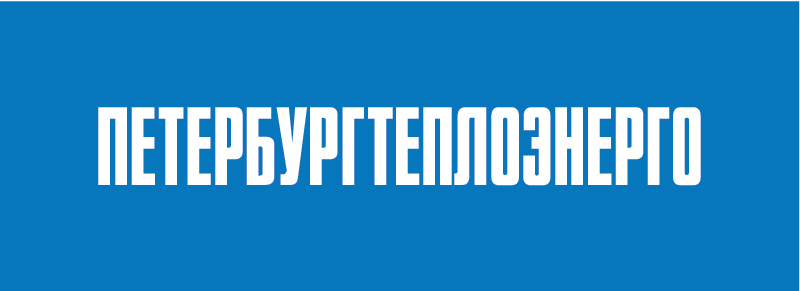 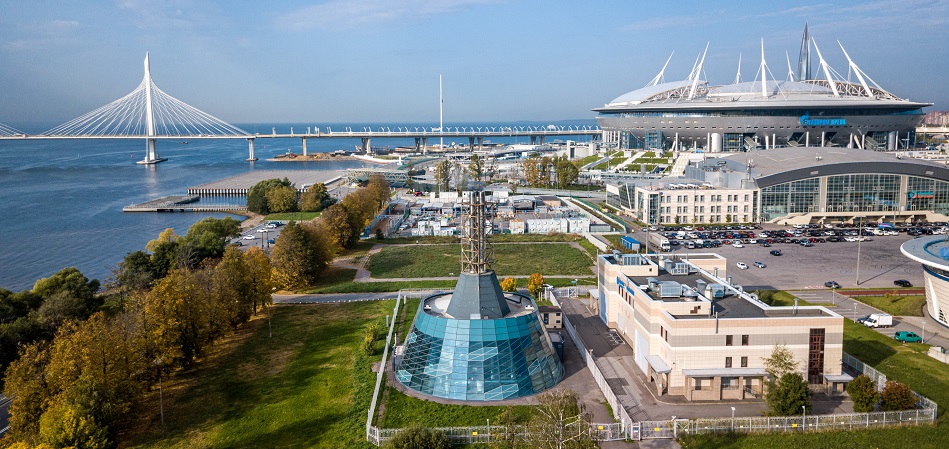 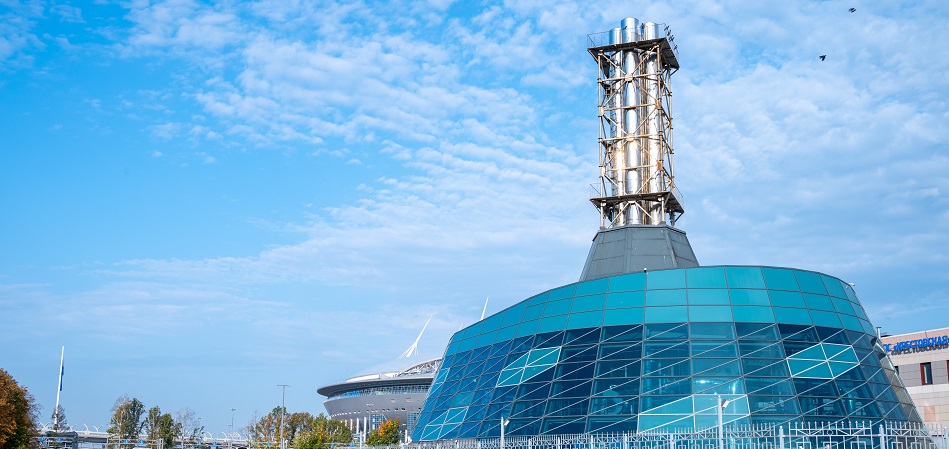 Успешная работа в стабильной компании!!!ПЕТЕРБУРГТЕПЛОЭНЕРГО приглашает на работу!Предлагаем официальное трудоустройство, полный соцпакети достойную заработную плату!!!Вакансии в Центральном, Петроградском, Петродворцовом, Курортном р-нах г. Санкт-Петербурга, г. МуриноКонтакты: 334-50-61, доб. 5742, 5716 MozgovayaAP@ptenergo.ru+7 911-110-22-07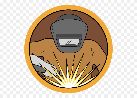 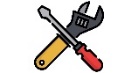 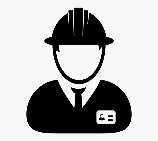 Мастер 1, 2 группы (График работы 5/2) опыт работыСлесарь-ремонтник (График работы 5/2 или 1/3)Электрогазосварщик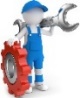 Наладчик технологического оборудования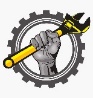 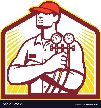 Слесарь по ремонту газового оборудованияАппаратчик химводоочистки